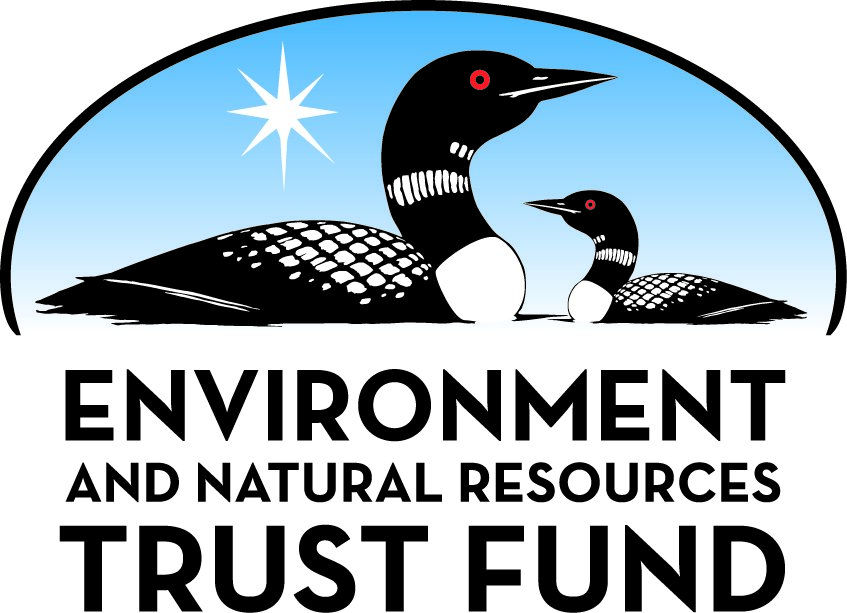 Environment and Natural Resources Trust Fund2021 Request for ProposalGeneral InformationProposal ID: 2021-325Proposal Title: Veterans on the LakeProject Manager InformationName: Neil OlsonOrganization: Veterans on the LakeOffice Telephone: (218) 365-6900Email: terri.olson.tennis@gmail.comProject Basic InformationProject Summary: $650,000 is respectfully requested for accessibility/handicap renovations to existing structures and roadway and trail construction for upgrading accessibility for our clients 81% of which are disabled American Veterans.Funds Requested: $650,000Proposed Project Completion: 2022-09-30LCCMR Funding Category: Land Acquisition for Habitat and Recreation (G)Project LocationWhat is the best scale for describing where your work will take place?  
	Region(s): NEWhat is the best scale to describe the area impacted by your work?  
	StatewideWhen will the work impact occur?  
	During the ProjectNarrativeDescribe the opportunity or problem your proposal seeks to address. Include any relevant background information.Veterans on the Lake is a resort and recreational facility for disabled American Veterans and their families, created on a lake partially within the Boundary Waters Canoe Area Wilderness in 1982 as a 501c3 non-profit organization.  The resort is made up of more than 30 aging cabins, pathways, trails, common areas, pool, boat house, docks, lodge and supporting facilities.  For 38 years, these facilities have been adequate to addressing our mission to provide quality access to the wilderness and outdoor recreation for our guests and their families.  Now, with a limited budget that covers our operating expenses and maintenance, it is time for targeted upgrades focusing on increasing accessibility and repairing our trails, pathways, docks, and roadway to allow barrier free access as the first priority.  The second priority will be to increase the accessibility of our existing cabins and lodge and improve their energy efficiency in order to reduce long-term operating costs.  Some cabins will be razed and replaced due to structural issues.What is your proposed solution to the problem or opportunity discussed above? i.e. What are you seeking funding to do? You will be asked to expand on this in Activities and Milestones.First, trails, pathways, docks, and the roadway will be upgraded to allow barrier free access, including below grade work, paving, and dock renovation.  Second, upgrades for our cabins and lodge will include widening doorways, building new accessibility ramps, adding grab bars, walk-in showers and bathtubs, upgrading flooring, closets, automatic doors/handles, accessible kitchens as well as energy improvements including windows, roofing, insulation, and heat plant infrastructure.  Finally, some cabins will be razed and replaced.What are the specific project outcomes as they relate to the public purpose of protection, conservation, preservation, and enhancement of the state’s natural resources? This is an effort to increase public access for recreation, particularly in the area of providing high quality access for disabled American Veterans and their families to access Minnesota's BWCAW and nearby outdoor recreation opportunities and educational/cultural programs through area attractions near Ely such as the International Wolf Center, the North American Bear Center, the Dorothy Molter Museum, and the US Forest Service BWCAW information center.Activities and MilestonesActivity 1: Project Construction EngineeringActivity Budget: $50,000Activity Description: 
Construction engineering includes construction administration, onsite observations, and architectural plans.Activity Milestones: Activity 2: Project ConstructionActivity Budget: $600,000Activity Description: 
Construction includes paving and trail construction to meet ADA requirements, and also reconstruction/remodel of 4-cabins to meet ADA requirements.Activity Milestones: Project Partners and CollaboratorsLong-Term Implementation and FundingDescribe how the results will be implemented and how any ongoing effort will be funded. If not already addressed as part of the project, how will findings, results, and products developed be implemented after project completion? If additional work is needed, how will this be funded? 
The results will be implemented by working with our fiscal agent, Lake County, to publicly bid and award the construction and repair work described above according to county purchasing rules and some matching funding has already been received and committed to the project.  Ongoing operations of the resort will continue, as it has since 1982, by a combination of revenues from guests, donations, and support from local communities, local government, and veterans organizations.Project Manager and Organization QualificationsProject Manager Name: Neil OlsonJob Title: Board ChairProvide description of the project manager’s qualifications to manage the proposed project. 
Neil Olson represents a board of directors and staff at Veterans on the Lake in Ely, Minnesota.  The board is a dedicated group of volunteers who work in coordination with the paid staff at Veterans on the Lake to both operate the resort and work on and manage upgrades to the facility.Organization: Veterans on the LakeOrganization Description: 
Veterans on the Lake is a resort and recreational facility for disabled American Veterans and their families located on Fall Lake near Ely with direct access into the Boundary Waters Canoe Area Wilderness.  It is a 501c3 non-profit organization created in 1982 from two private resorts purchased by the federal government as a result of the creation of an expanded BWCAW in 1978.  The organization's mission is to reduce barriers and provide safe year-round access to recreational experiences for veterans, the disabled, and the general public.  Further, Veterans on the Lake Resort focuses on providing veterans, the disabled, and the general public opportunities for inclusion in outdoor recreational activities and mental respite.  Our resort is designed to honor those who have contributed to and sacrificed for our nation, in order to help them heal from the pain and suffering they endure.  We strive to make the Veterans on the Lake Resort facilities and outdoor amenities safely accessible and barrier-free.  Vets from the St. Cloud VA Medical Center to groups from Minnesota State Veterans Homes in Minneapolis, Hastings, and Fergus Falls to the Duluth Vets Clinic have enjoyed the Resort.  To make it affordable, scholarships and discounts are available.Budget SummaryClassified Staff or Generally Ineligible ExpensesNon ENRTF FundsAttachmentsRequired AttachmentsVisual ComponentFile: Alternate Text for Visual ComponentSite map of Veterans on the Lake.Financial CapacityFile: Board Resolution or LetterAdministrative UseDoes your project include restoration or acquisition of land rights? 
	NoDoes your project have patent, royalties, or revenue potential? 
	NoDoes your project include research? 
	NoDoes the organization have a fiscal agent for this project? 
	Yes,  Cook CountyDescriptionCompletion DateConstruction Engineering Start2021-05-31Construction Engineering Complete2021-11-30DescriptionCompletion DateProject Bid2020-10-31Construction Begins2021-06-30Construction Complete2021-12-31NameOrganizationRoleReceiving FundsU.S. Forest ServiceGovernmentThe lands used by Veterans on the Lake to serve disabled American Veterans is leased in partnership with the U.S. Forest Service.NoLake CountyGovernmentLake County is supportive of the project, considering a grant and will act as our fiscal agent.YesMinnesota Department of Iron Range ResourcesGovernmentThe Minnesota Department of Iron Range Resources is supportive of the Veterans on the Lake project and considering a grant toward the project.NoSt. Louis CountyGovernmentSt. Louis County is supportive of the Veterans on the Lake project and has contributed $100,000 toward it.YesCategory / NameSubcategory or TypeDescriptionPurposeGen. Ineli gible% Bene fits# FTEClass ified Staff?$ AmountPersonnelSub Total-Contracts and ServicesEngineering Firm Hired Through A Competitive ProcessProfessional or Technical Service ContractThe engineering firm will be responsible for project design and construction administration.-$50,000Sub Total$50,000Equipment, Tools, and SuppliesSub Total-Capital ExpendituresSub Total-Acquisitions and StewardshipSub Total-Travel In MinnesotaSub Total-Travel Outside MinnesotaSub Total-Printing and PublicationSub Total-Other ExpensesGeneral Contractor for ConstructionG.C. Hired Through Competitive Bid Process$600,000Sub Total$600,000Grand Total$650,000Category/NameSubcategory or TypeDescriptionJustification Ineligible Expense or Classified Staff RequestCategorySpecific SourceUseStatusAmountStateState Sub Total-Non-StateCashSaint Louis County, MinnesotaThe grant from Saint Louis County will be used for the trail and path accessibility project and serve toward matching funds for ENRTF funds.Secured$100,000CashLake CountyWe are seeking a $10,000 grant from Lake County, Minnesota.Pending$10,000In-KindPre-engineering - JPJ EngineeringJPJ Engineering has provided in-kind support for early planning of project.Secured$15,000CashVeterans on the LakeVeterans on the Lake will be contributing a minimum of $10,000 to the project.Secured$10,000Non State Sub Total$135,000Funds Total$135,000TitleFileVeteran on the Lake Resolution